SY 2023-2024WINDHAM TECHNICAL HIGH SCHOOL UNIFORM / ID POLICY(Overview p. 7 student handbook)
The intent of the Windham Tech uniform/ID policy is to prepare our students for the work world where they will be required to dress “professionally” or wear a particular uniform or ID.  Also, we are a “working school” and it is important to portray a look of professionalism for our visiting customers. Please take a few minutes to review the latest School Uniform Policy: 

ID Policy

IDs must be displayed at all times around the neck on the chest, facing front.  IDs should be treated like a driver’s license and must be replaced when damaged. Students will use the ID’s during lunch time to pay for their meals.

Students who do not have their ID’s are expected to self-report to SAIL during homeroom or, if late, upon arrival in school.

Not self-reporting, wearing a lanyard with no ID attached, or wearing anything other than one’s own ID constitutes a security breach, subject to disciplinary action. 

Uniform Policy

Students must enter the building in uniform and remain in uniform until dismissal. All shop and academic uniforms (exploratory shirts, polo shirts) must be ordered on the school website or spirit wear store (unless otherwise instructed by your shop teacher). Academic pants for 9th graders must be black and have 4 pockets.  Grades 10-12 may wear khaki or black pants with 4 pockets, straight leg or tapered, they can be ordered from Darter or bought in local stores. Pants DO NOT need the WT logo. No sweatpants or leggings are permitted.

Shirts:

Polo shirts are offered in long and short sleeves and three colors:  navy, white or cardinal.
Note: In addition to the above polo shirts, during academics for grades 9, 10, 11, & 12, students are now permitted to wear shirts or sweatshirts (hoody or no hoody) that were printed by a school organization, class, shop or team to promote school spirit. (During the shop cycle, these tops may only be worn with shop teacher permission.)

Outerwear:

During the academic cycle, the only outerwear permitted in school are Windham Tech hoodies, or non-hooded items that can be ordered from our website (Darter crew, Darter fleece, Darter V-neck, approved shop outerwear), shop outerwear, and any appropriate hooded outerwear that was printed by a school organization, class, shop or team to promote school spirit.

During the shop cycle, anything other than shop outerwear can only be worn with shop instructor permission.   

Students who arrive in the morning with non-WT jackets/sweatshirts/hoodies are expected to put them in their lockers before homeroom. (They should not be seen by instructors during the day.)
 
Pants:

Students must order the academic pants from our website or buy in local stores. Unless otherwise specified by the shop instructor, the same pants 9th graders – Black, grades 10-12(khaki or black pants are to be ordered for shop as well. Pants may have a jogger tapered bottom.

All pants must fit properly and not drop below the waist.  Denim, yoga/jegging style and sweatpants are not permitted.

Shorts:

Shorts may be ordered on-line or bought in local stores.
The short length must be Bermuda length (just above the knee)
Long pants are not to be rolled up into shorts.
Long pants cut to make shorts must be hemmed and be the same length as the shorts offered online.

Skirts:

Students will be allowed to wear skirts offered online or in local stores.
9th graders can wear black, grades 10-12 may wear black or khaki skirts, appropriate length (above the knee).

Shoes:

Students must wear sneakers, close-toed shoes with backs or work boots. Footwear that damages or marks floors or that pose a safety hazard, including backless shoes, flip-flops, crocs and toeless shoes,  or slippers are not allowed. Footwear adorned with furry materials at ankle level and/or on/around the foot area are now allowed in school. (Moccasins, with or without rubber soles are still not permitted as they are considered slippers.)

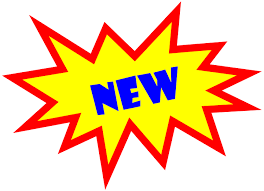 Under Shirts/T-Shirts:

If students choose to wear a long sleeved shirt or t-shirt under the uniform shirt, it must be white, navy, cardinal, black or gray (solid colors only). All undershirts must be tucked in as part of the uniform.
Accessories/Additions/Alterations:

Accessories, additions and alterations that are disruptive to the educational environment, or  are intended as outerwear (gloves, hats, long knitted scarves …) or are non-professional in nature, are not permitted.
Students may not cut or mark their uniforms in any way. (Students who want to convert long pants to shorts, must match the length of our Darter shorts and hem the cut-off edge.)
Jewelry is permitted, as long as it does not pose a safety issue or detract from a professional look. Fingernail length needs to be kept short in particular shops for safety reasons. Trade instructors reserve the right to ask students to shorten finger nail length in order to assure health and safety.

9th Grade Trade Exploratory-shirts:

These may be ordered online and must be worn until shops are chosen.

When in doubt, please contact guidance or SAIL, to obtain further clarification regarding our uniform policy. Page 17 of the student handbook shows pictures of what can and cannot be worn.

Note:  In an effort to allow students a break from the uniform routine, “Dress down Fundraisers” will be offered monthly as well as various “Spirit Days”. (Note: During a shop cycle, you must ask your shop teacher if and how participation is permitted).  
***Please note on those days, Non- Windham Tech hoodies, hats, cut off shorts, cut off shirtsleeves, torn jeans, ‘spaghetti’ straps, or other inappropriate-for-school attire are not permitted.

